KLASA VIII	04.05.2020r.08.05.2020r.Temat:   OTRZYMYWANIE OBRAZÓW ZA POMOCĄ SOCZEWEK.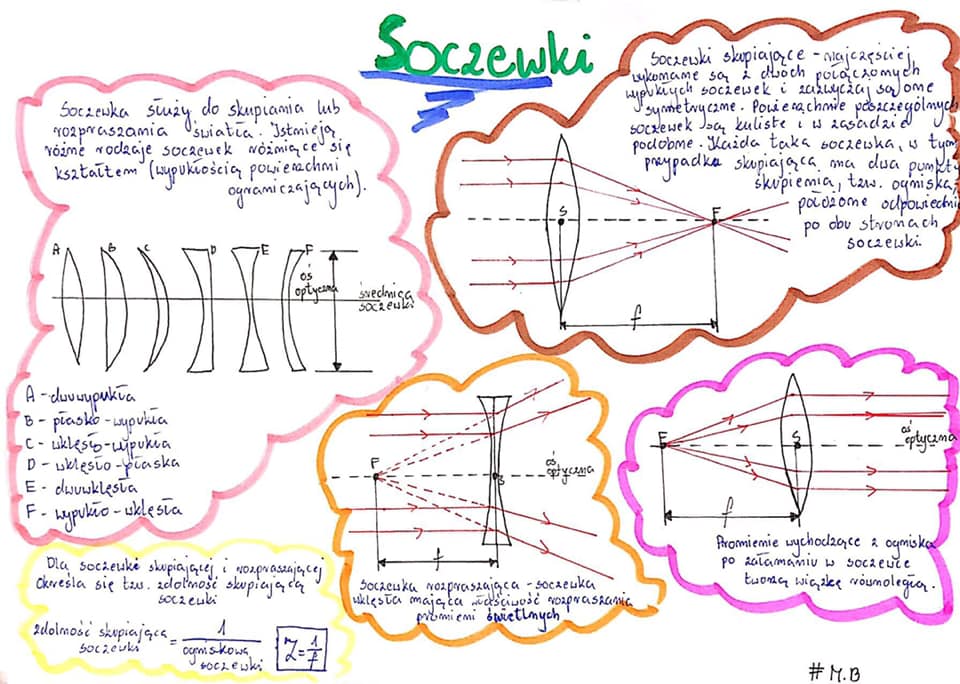 1.  Przeczytaj uważnie temat lekcji ze stron 260 – 265 w podręczniku.2. Obejrzyj film: https://www.youtube.com/watch?v=ODLGnvTGVxg&t=383shttps://www.youtube.com/watch?v=sQDUlBKTBD03.  Zapoznaj się z treścią e-podręcznikahttps://epodreczniki.pl/b/w-jaki-sposob-mozna-wytworzyc-obraz-za-pomoca-soczewki-skupiajacej/Pq1uqvVd3https://epodreczniki.pl/a/konstrukcja-obrazow-powstajacych-przy-uzyciu-soczewek/D25sLWbzh4. Wykonaj notatkę możesz wykorzystać „to najważniejsze” ze str. 2655. Wykonaj konstrukcje:A dla x>2f  str. 261B dla x=2f  str. 261C dla f<x<2f str. 262D dla x=f     uwaga – obraz nie powstaje  str.262E  dla x<f   str. 262Obraz tworzony przez soczewkę rozpraszającą  str. 263Na zdjęcia rysunków czekam do dnia 13 maja.ZADANIE NA OCENĘ!!!Proszę wykonać prezentację multimedialną albo plakat dotyczący akomodacji oka, wad wzroku. Jak powstają, możliwość korygowania wad. Na zadania czekam najpóźniej do dnia 20 maja.